St. Machar Academy	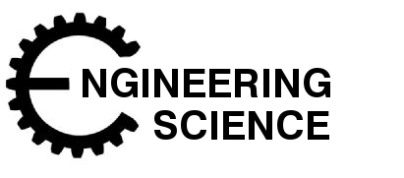 Homework 4Gear RatiosIn the table below insert all the gear ratios.Calculate the gear ratio of the compound gears shown below.Write your answer on the back of this sheet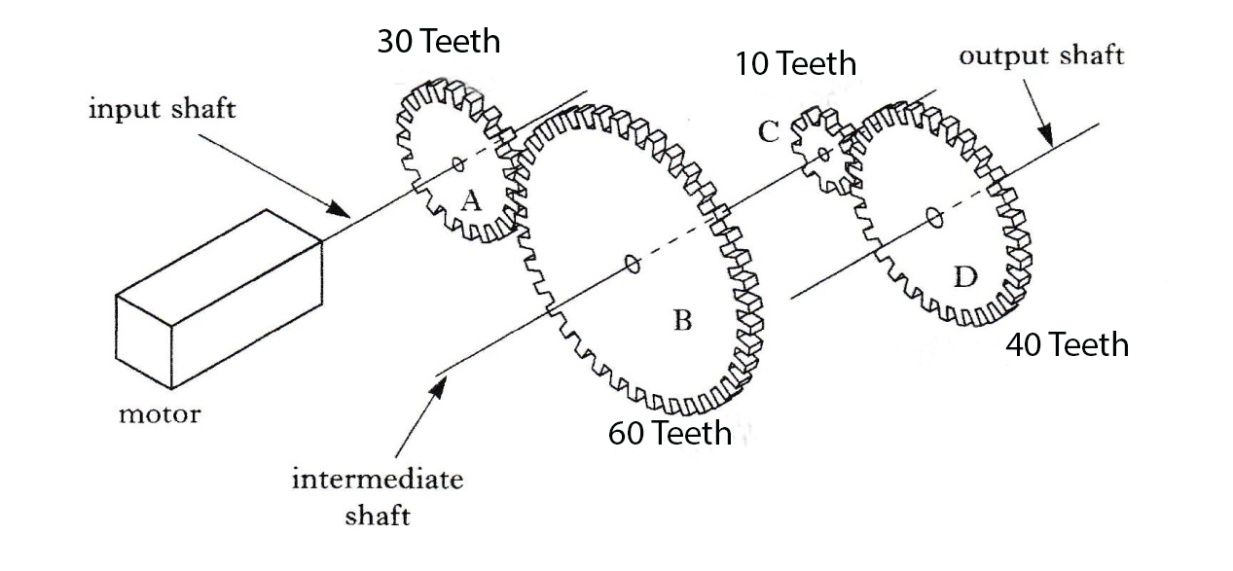 TOTAL MARKS  7Example for Homework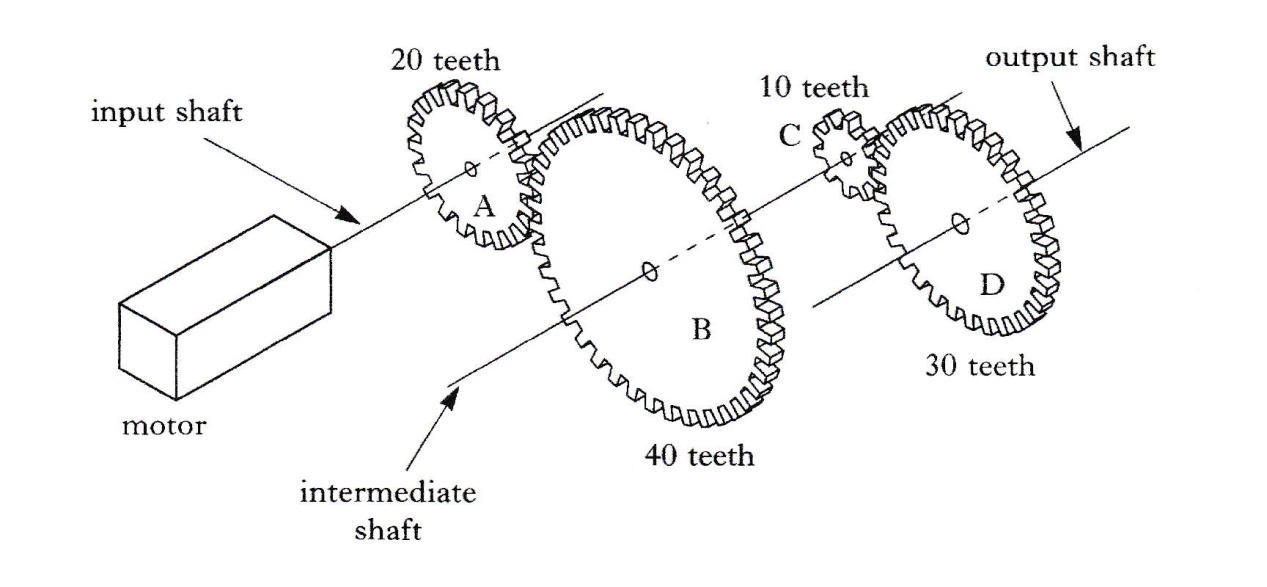 To calculate the gear ratio of the above example:G.R. = Number of teeth on driven gear	  Number of teeth on driving gearBetween A & B = 40	 = 2		Between C & D =  30     =  3                          20	    1					 10          1Because B and C are on the same axle then they must be going the same speedThe Gear Ratio between D & A is found by multiplying:  2   x   3   = 6                                                                                    1       1      1Therefore we have a gear ratio of 6:1. Meaning the driven gear D is six times faster than the driver gear A.If you only have two gears you only need to do the calculation for A & BNumber of teeth on Driven GearNumber of Teeth on Driver GearGear Ratio6030100255010030306010101